		Agreement		Concerning the Adoption of Harmonized Technical United Nations Regulations for Wheeled Vehicles, Equipment and Parts which can be Fitted and/or be Used on Wheeled Vehicles and the Conditions for Reciprocal Recognition of Approvals Granted on the Basis of these United Nations Regulations*(Revision 3, including the amendments which entered into force on 14 September 2017)_________		Addendum 12 – UN Regulation No. 13		Revision 8 - Amendment 6Supplement 16 to the 11 series of amendments – Date of entry into force: 29 December 2018		Uniform provisions concerning the approval of vehicles of categories M, N and O with regard to brakingThis document is meant purely as documentation tool. The authentic and legal binding text is: ECE/TRANS/WP.29/2018/53 (as amended by paragraph 83 of the report ECE/TRANS/WP.29/1139)._________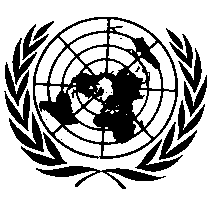 UNITED NATIONSParagraph 5.2.1.10., amend to read:"5.2.1.10.	The service, secondary and parking braking systems shall act on braking surfaces connected to the wheels through components of adequate strength. Where braking torque for a particular axle or axles is provided by both a friction braking system and an electrical regenerative braking system of category B, disconnection of the latter source is permitted, providing that the friction braking source remains permanently connected and able to provide the compensation referred to in paragraph 5.2.1.7.2.1.However in the case of short disconnection transients, incomplete compensation is accepted, but within one second, this compensation shall have attained at least 75 per cent of its final value. Nevertheless, in all cases the permanently connected friction braking source shall ensure that both the service and secondary braking systems continue to operate with the prescribed degree of effectiveness. Disconnection of the braking surfaces of the parking braking system shall be permitted only on condition that the disconnection is controlled by the driver from his driving seat or from a remote control device, by a system incapable of being brought into action by a leak.The remote control device mentioned above shall be part of a system fulfilling the technical requirements of an ACSF of Category A in the 02 series of amendments to UN Regulation No. 79 or later series of amendments."Paragraph 5.2.1.26.4., amend to read:"5.2.1.26.4. 	After the ignition/start switch which controls the electrical energy for the braking equipment has been switched off and/or the key removed, it shall remain possible to apply the parking braking system, whereas releasing shall be prevented.However, the parking braking system may also be released when this action is part of an operation of a remote control system fulfilling the technical requirements of an ACSF of Category A as specified in the 02 series of amendments to UN Regulation No. 79 or later series of amendments."E/ECE/324/Rev.1/Add.12/Rev.8/Amend.6−E/ECE/TRANS/505/Rev.1/Add.12/Rev.8/Amend.6E/ECE/324/Rev.1/Add.12/Rev.8/Amend.6−E/ECE/TRANS/505/Rev.1/Add.12/Rev.8/Amend.616 January 2019